Atelier 3 – La déclaration de TVAEntrainement 2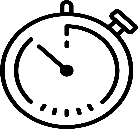 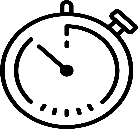 Contrôler le plus rapidement possible l’état préparatoire à la déclaration de TVA !À partir de la balance des comptes de la période (doc1), du tableau préparatoire à la déclaration de TVA (doc2) et du brouillon de l’écriture comptable (doc3)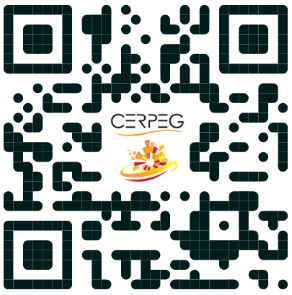 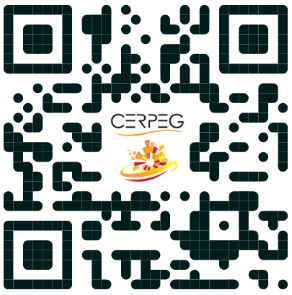 En présentant les éléments éventuellement rectifiés :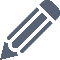 Du tableau préparatoire à la déclaration (annexe 1) De l’état préparatoire à la télédéclaration CA3 (annexe 2)De l’écriture comptable de liquidation de la TVA (annexe 3)  En renseignant la page web 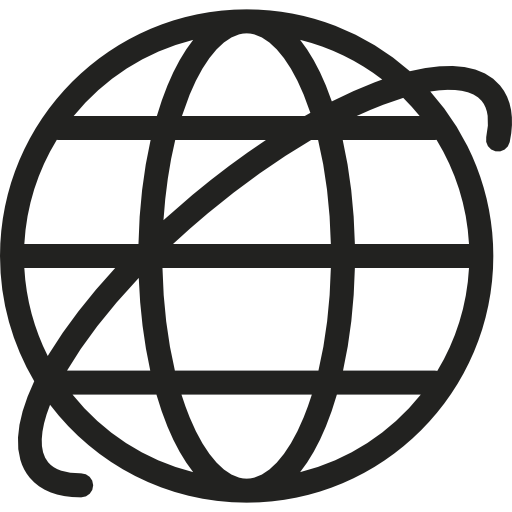  « Entrainement 2– Le contrôle de la préparation à la déclaration de TVA »Document 1 – Balance partielle des comptes Document 2 – Tableau des valeurs de TVA à déclarer Document 3 – État préparatoire à la télédéclaration de TVADocument 4 – Bordereau de saisieAnnexe 1 – Tableau des valeurs de TVA à déclarer Annexe 2 – État préparatoire à la télédéclaration de TVAAnnexe 3 – Bordereau de saisie44567020 Crédit de TVA de févrierMon atelier pour m’entrainer à…Identifier les valeurs comptables utiles à la déclaration de TVAArrondir les valeurs comptables de TVAIdentifier les comptes de TVAMON ENTREPRISEMON ENTREPRISEBALANCE DES COMPTESBALANCE DES COMPTESBALANCE DES COMPTESPériode duAuPériode duAuPériode duAuPériode duAu01/02/20N28/02/20NN° deCOMPTEINTITULÉ du COMPTEINTITULÉ du COMPTECUMULCUMULCUMULSOLDESSOLDESSOLDESSOLDESN° deCOMPTEINTITULÉ du COMPTEINTITULÉ du COMPTEDÉBITCRÉDITCRÉDITDÉBITDÉBITCRÉDITCRÉDIT44562000TVA déductible / immo. 20 %TVA déductible / immo. 20 %2 241,562 241,5644566300TVA déductible / ABS 20 %TVA déductible / ABS 20 %7 811,69285,11285,117 526,5844571300TVA collectée 20 %TVA collectée 20 %225,149 115,749 115,748 890,598 890,598 890,59TOTAL CLASSE 4TOTAL CLASSE 4TOTAL CLASSE 410 278,399 400,849 400,849 768,148 890,598 890,598 890,5970710000Ventes catégorie BeautéVentes catégorie Beauté1 125,7045 578,6545 578,6544 452,9544 452,9544 452,95TOTAL CLASSE 7TOTAL CLASSE 7TOTAL CLASSE 71 125,7045 578,6545 578,650,0044 452,9544 452,9544 452,95ÉLÉMENTS DE FÉVRIERMONTANTCOMPTABILITÉMONTANT àDÉCLARERTVA collectée 5.50 %0.000TVA collectée 20 % 8 890,598 890TOTAL TVA COLLECTÉE8 890,598 890TVA déductible sur ABS 20 %7 526,587 526TVA déductible sur immobilisations 20 %2 241,562 241TOTAL TVA DÉDUCTIBLE9 768,149 767TVA à PAYER ou CRÉDIT de TVATVA à PAYER ou CRÉDIT de TVA2 654CA3 – État préparatoire FÉVRIERCA3 – État préparatoire FÉVRIERÉLÉMENTSMONTANTOPÉRATIONS IMPOSABLESOPÉRATIONS IMPOSABLESVentes HT France44 452TVA BRUTE DUE (COLLECTÉE)8 890TVA DÉDUCTIBLETVA DÉDUCTIBLETVA déductible sur immobilisations2 241TVA déductible sur autres biens et services7 526Crédit de TVA du mois précédent0TOTAL TVA DÉDUCTIBLE9 767TVA à PAYER18 657ou CRÉDIT de TVA0BORDEREAU de SAISIEBORDEREAU de SAISIEBORDEREAU de SAISIEBORDEREAU de SAISIEBORDEREAU de SAISIEBORDEREAU de SAISIEBORDEREAU de SAISIEBORDEREAU de SAISIEBORDEREAU de SAISIEJournal : ODJournal : ODJournal : ODÉdition du 28/02Édition du 28/02PÉRIODE : Février 20NPÉRIODE : Février 20NPÉRIODE : Février 20NPÉRIODE : Février 20NJOURN° dePIÈCEDOCUMENTTIERSN° deCOMPTEN° deCOMPTEDÉBITDÉBITCRÉDIT28CA3DéclarationTrésor Public445510004455100018 657,0018 657,0044571300445713008 890,5944562000445620002 241,5644566300445663007 526,5865800000658000001,731,73TOTAL TOTAL TOTAL TOTAL TOTAL TOTAL TOTAL 18 658,7318 658,73ÉLÉMENTSMONTANTCOMPTABILITÉMONTANT àDÉCLARERTVA collectée 5.50 %TVA collectée 20 %TOTAL TVA COLLECTÉETVA déductible sur ABS 20 %TVA déductible sur immobilisations 20 %TOTAL TVA DÉDUCTIBLECrédit de TVA du mois précédentCrédit de TVA du mois précédentTVA à PAYER ou CRÉDIT de TVATVA à PAYER ou CRÉDIT de TVAÉtat préparatoire CA3État préparatoire CA3ÉLÉMENTSMONTANTOPÉRATIONS IMPOSABLESOPÉRATIONS IMPOSABLESVentes HT FranceTVA BRUTE DUE (COLLECTÉE)TVA DÉDUCTIBLETVA DÉDUCTIBLETVA déductible sur immobilisationsTVA déductible sur autres biens et servicesCrédit de TVA du mois précédentTOTAL TVA DÉDUCTIBLETVA à PAYERou CRÉDIT de TVABORDEREAU de SAISIEBORDEREAU de SAISIEBORDEREAU de SAISIEBORDEREAU de SAISIEBORDEREAU de SAISIEBORDEREAU de SAISIEBORDEREAU de SAISIEBORDEREAU de SAISIEJournal : ODJournal : ODJournal : ODÉdition du 28/02Édition du 28/02PÉRIODE : Février 20NPÉRIODE : Février 20NPÉRIODE : Février 20NJOURN° dePIÈCEDOCUMENTTIERSN° deCOMPTEN° deCOMPTEDÉBITCRÉDIT28CA3DéclarationTrésor PublicTOTAL TOTAL TOTAL TOTAL TOTAL TOTAL 